  DRHE Közművelődési és Sportbizottság 
Pályázati űrlap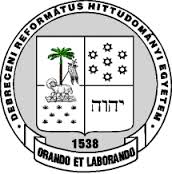 Pályázó neveTanszék/SzakCélcsoportProgram megnevezéseProgram célja Program rövid összefoglalásaIgényelt összegKöltségvetés tervezetTétel megnevezéseTétel megnevezéseÖsszegÖsszegKöltségvetés tervezetKöltségvetés tervezetKöltségvetés tervezetKöltségvetés tervezetKöltségvetés tervezetKöltségvetés tervezetÖsszesenÖsszesenTervezett költségvetés indoklásaRésztvevő hallgatókNévNeptun-kódNévNeptun-kódRésztvevő hallgatókRésztvevő hallgatókRésztvevő hallgatókRésztvevő hallgatókRésztvevő hallgatókRésztvevő hallgatókRésztvevő hallgatókRésztvevő hallgatókRésztvevő hallgatókRésztvevő hallgatókRésztvevő hallgatókRésztvevő hallgatókRésztvevő hallgatókRésztvevő hallgatókRésztvevő hallgatókRésztvevő hallgatókRésztvevő hallgatókRésztvevő hallgatókRésztvevő hallgatókRésztvevő hallgatókRésztvevő hallgatókRésztvevő hallgatókRésztvevő hallgatókRésztvevő hallgatókRésztvevő hallgatókRésztvevő hallgatókRésztvevő hallgatókRésztvevő hallgatókPályázó aláírásaPályázat értékelése /A bizottság tölti ki/